LUNCH                               Cedar Hills                  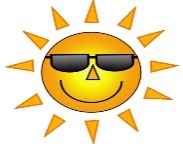 May 2019Reduced Price .40 (child)			Full Price $2.92 (Child)	                         Adult Price $2.92This institution is an equal opportunity provider.Menu is subject to change without notice.  Milk Variety:  Low Fat 1% White, Fat Free or Non Fat ChocolateBREAKFAST                     Cedar Hills                        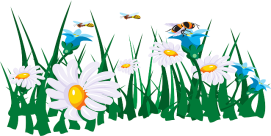 May 2019Breakfast in Classroom								             Adult Price $2.92This institution is an equal opportunity provider.Menu is subject to change without notice. Milk: Low Fat 1% and Fat Free  MONDAYTUESDAYWEDNESDAYTHURSDAYNSLP REQUIRMENTS:Meat/Alt 1.75/ 2oz  dailyGrains 1.75/ 2 oz. dailyVeggie ¾ cup dailyFruit   ½ cup dailyMilk 1 cup dailyWEEKLY AVERAGE:Calories: 550-650Sodium: <1,230Sat. Fat: <10Trans Fat: 0g. /Serving Please advise Ms. Nicki24 hrs. In advance if you would like to have breakfast or lunch with your child /grandchild so we may plan accordingly.                                                1Spaghetti w/ meat sauceW/G NoodlesGarlic Toast¾ c. Vegetable½ c. FruitMilk Variety                                                2Track MeetSub SandwichesChipsWater/Gatorade6Field TripLunch served outside ofschool7     TACO TUESDAYStreet Taco’sW/G Shell¾ c. Vegetable½ c. FruitMilk Variety8Field TripBeef Hot DogW/G Hot Dog Bun¾ c. Vegetable½ c. FruitMilk Variety 9Chicken and White Saucew/ Whole Grain Noodles¾ c. Vegetable½ c. FruitMilk Variety13    BREAKFAST FOR                  LUNCHFrench ToastSausage Patty½ c. FruitMilk Variety14   TACO TUESDAYChicken and Cheese Nacho’sW/G Tortilla Chips¾ c. Vegetable½ c. FruitMilk Variety15CheeseburgerW/G Hamburger Bun¾ c. Vegetable½ c. FruitMilk Variety16Field TripSub SandwichesChips Water/Gatorade20 Corn Dog Macaroni & Cheese¾ c. Vegetable½ c. FruitMilk Variety21Minimum AttendanceNo LunchLast Day of School22 23 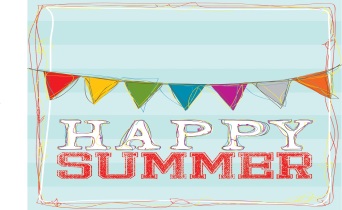 27 28 2930MONDAYTUESDAYWEDNESDAYTHURSDAYNSLP REQUIREMENTS:Meat/Alt Optional 1 oz. dailyWhole Grain  1.75/2 oz. dailyFruit/Veggie 1 cup dailyMilk  1 cup dailyWEEKLY AVERAGE:Calories: 400-500Sodium: <540Sat. Fat: <10Trans Fat: 0g. /ServingPlease advise Ms. Nicki24 hrs. In advance if you would like to have breakfast or lunch with your child /grandchild so we may plan accordingly.1 Biscuits and GravySausage Links ½ c. FruitMilk Variety2 Track MeetHam, Egg and Cheese Muffin  Juice6Oatmeal Muffins1 C. FruitMilk Variety7 Scrambled Eggs Hash browns1 C. FruitMilk VarietySchool Board Meeting8W/G Cereal w/ MilkString Cheese1 C. FruitMilk Variety9W/G Raisin BreadSausage Patty1 C. FruitMilk Variety13Bagelw/ Peanut Butter or Cream Cheese1 C. FruitMilk Variety14Blueberry MuffinYogurt1 C. FruitMilk Variety15 W/G Cereal Bar1 C. FruitMilk Variety16Fruit SmoothieW/G English MuffinMilk Variety20 W/G French Toast1 C. FruitMilk Variety21W/G CerealHard Boiled Egg1 C. Fruit Milk Variety 22 23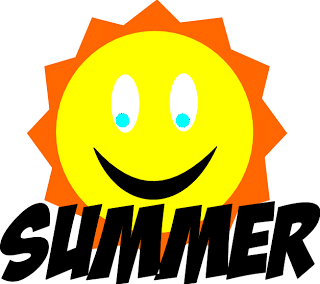 272829 HAVE A GREAT SUMMER!30